CALENDARIO  de EVALUACIONES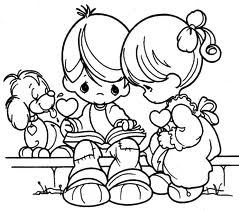 Profesor Jefe:      Teresa Jorquera                                              Curso: 7AMes:    Mayo – 2022Virtud del mes: VALENTÍACALENDARIO  de EVALUACIONESProfesor Jefe:      Hanan Maldonado                                              Curso: 7BMes:    mayo – 2022Virtud del mes: VALENTÍACALENDARIO  de EVALUACIONESProfesor Jefe: Kamila Rodríguez                                                 Curso: 8AMes:    mayo – 2022Virtud del mes: VALENTÍACALENDARIO  de EVALUACIONESProfesor Jefe: Víctor Gajardo                                                   Curso: 8BMes:    mayo – 2022Virtud del mes: VALENTÍACALENDARIO  de EVALUACIONESProfesor Jefe: Paulina Flores                                                 Curso: I medio AMes:    mayo – 2022Virtud del mes: VALENTÍACALENDARIO  de EVALUACIONESProfesor Jefe: Paolo Dellepiane                                              Curso: I medio BMes:    mayo – 2022Virtud del mes: VALENTÍACALENDARIO  de EVALUACIONESProfesor Jefe: Mabel Chaparro                                              Curso: II medio AMes:    mayo – 2022Virtud del mes: VALENTÍACALENDARIO  de EVALUACIONESProfesor Jefe:    Iván Henríquez                                             Curso: II medio BMes:    mayo – 2022Virtud del mes: VALENTÍACALENDARIO  de EVALUACIONESProfesor Jefe: Claudia Atenza                                           Curso: III medio AMes:    mayo – 2022Virtud del mes: VALENTÍACALENDARIO  de EVALUACIONESProfesor Jefe: Juan Blanco                                                  Curso: III medio BMes:    mayo – 2022Virtud del mes: VALENTÍACALENDARIO  de EVALUACIONESProfesor Jefe: Eduardo Galleguillos                                         Curso: IV medio AMes:    mayo – 2022Virtud del mes: VALENTÍACALENDARIO  de EVALUACIONESProfesor Jefe: Andrea Vergara                                            Curso: IV medio BMes:    mayo – 2022Virtud del mes: VALENTÍALUNESMARTESMIÉRCOLESJUEVESVIERNES02030405Prueba lectura mensual y contenidos:  Lengua y Literatura0609  1011Día del alumno121316    Inicio evaluaciones Educación FísicaOA 61718    1920Término evaluaciones Educación FísicaOA 6232425Prueba de Matemática.OA 1Números enteros: identificar enteros, orden, valor absoluto, adición, sustracción y problemas de aplicación.26   Prueba Leyes de los gases. OA 1327  30Evaluación  Física: Fuerzas GravedadRoceOA 731InglésEvaluación Sumativa escrita OA 1 y OA 9Unit 1- Family vocabulary, have got, present simpleLUNESMARTESMIÉRCOLESJUEVESVIERNES02Prueba Historia03Artes Visuales: “Mini-cómic fotográfico”-Trabajo prácticoOA 104Evaluación  Física: Fuerzas GravedadRoceOA 705Prueba lectura mensual y contenidos:  Lengua y Literatura0609  1011Día del alumno121316    Inicio evaluaciones Educación FísicaOA 61718    Prueba de Matemática.OA 1Números enteros.1920InglésEvaluación Sumativa escrita OA 1 y OA 9Unit 1- Family vocabulary, have got, present simpleTérmino evaluaciones Educación FísicaOA 6232425Prueba de Matemática.OA 1Números enteros: identificar enteros, orden, valor absoluto, adición, sustracción y problemas de aplicación.26   Prueba Leyes de los gases. OA 1327  3031LUNESMARTESMIÉRCOLESJUEVESVIERNES020304Prueba lectura mensual y contenidos:  Lengua y Literatura050609  1011Día del alumno121316    Inicio evaluaciones Educación FísicaOA 61718    1920Término evaluaciones Educación FísicaOA 62324Inglés Evaluación Sumativa escrita OA 1, OA 9 y OA 12In the city:Town and citySuperlativesReadingListening25Prueba MatemáticaOA 2. Números racionales, características, distintas representaciones (decimal finito e infinitos, fracciones propias e impropias, números mixtos)26   27  30Prueba modelos atómicos. OA 12311 de junioEvaluación Física:OA 10: Analizar un circuito eléctrico domiciliario y comparar experimentalmente los circuitos eléctricos, en serie y en paralelo, en relación con la: Energía eléctrica.  Diferencia de potencial. Intensidad de corriente. Potencia eléctrica.  Resistencia eléctrica. Eficiencia energética.2 de junio3 de junioLUNESMARTESMIÉRCOLESJUEVESVIERNES0203Prueba de Historia0405Prueba lectura mensual y contenidos:  Lengua y Literatura0609  1011Día del alumno121316    Inicio evaluaciones Educación FísicaOA 61718    1920Término evaluaciones Educación FísicaOA 6232425Prueba MatemáticaOA 2. Números racionales, características, distintas representaciones (decimal finito e infinitos, fracciones propias e impropias, números mixtos)26   27  Inglés Evaluación Sumativa escrita OA 1, OA 9 y OA 12Unit: 30Evaluación Física:OA 10: Analizar un circuito eléctrico domiciliario y comparar experimentalmente los circuitos eléctricos, en serie y en paralelo, en relación con la:  Energía eléctrica.  Diferencia de potencial.  Intensidad de corriente.  Potencia eléctrica.  Resistencia eléctrica.  Eficiencia energética. 316 de junioPrueba modelos atómicos. OA 127 de junio8 de junio9 de junio10 de junioLUNESMARTESMIÉRCOLESJUEVESVIERNES0203Prueba lectura mensual y contenidos:  Lengua y Literatura04Tecnología “Planificación de proyecto” (10%)-Trabajo prácticoOA 1 y OA 4050609  1011Día del alumno121316    Inicio evaluaciones Educación FísicaOA 617Prueba MatemáticaOA 2. Potencias de base racional y exponente enteros, propiedades, ejercicios combinados y problemas de aplicación.18    19InglésEvaluación Sumativa escrita.Feelings: adjectives endingsPast  simple- interrogative-negative OA 1 y OA 920Término evaluaciones Educación FísicaOA 623242526   Prueba de Historia: OA 6 y 727  30ARTES VISUALESTrabajo práctico: Proceso de grabado en xilografía.Prueba nomenclatura inorgánica. OA 19Tecnología: “Inicio evaluación de proyecto”-Proceso 50%-Producto 40%: ExposiciónOA 2 y OA 431Evaluación Física:La luz OA 11: Explicar fenómenos luminosos, como la reflexión, la refracción, la interferencia y el efecto Doppler, entre otros, por medio de la experimentación y el uso de modelos.1 de junio2 de junio3 de junioLUNESMARTESMIÉRCOLESJUEVESVIERNES020304Tecnología “Planificación de proyecto” (10%)-Trabajo prácticoOA 1 y OA 405Prueba lectura mensual y contenidos:  Lengua y Literatura0609  1011Día del alumno121316    Inicio evaluaciones Educación FísicaOA 61718    Prueba MatemáticaOA 2. Potencias de base racional y exponente enteros, propiedades, ejercicios combinados y problemas de aplicación.1920Término evaluaciones Educación FísicaOA 623242526   Prueba de Historia: OA 6 y 727  InglésEvaluación Sumativa escrita.Feelings: adjectives endingsPast  simple- interrogative-negative OA 1 y OA 930ARTES VISUALESTrabajo práctico: Proceso de grabado en xilografía.OA 2Tecnología: “Inicio evaluación de proyecto”-Proceso 50%-Producto 40%: ExposiciónOA 2 y OA 431Evaluación Física:La luz OA 11: Explicar fenómenos luminosos, como la reflexión, la refracción, la interferencia y el efecto Doppler, entre otros, por medio de la experimentación y el uso de modelos.1 de junioPrueba nomenclatura inorgánica. OA 192 de junio3 de junioLUNESMARTESMIÉRCOLESJUEVESVIERNES020304Prueba lectura mensual y contenidos:  Lengua y Literatura050609  1011Día del alumno12EXPOSICION GRUPAL OA 6“MODELO ADN Y CROMOSOMA”II A Y B1316    Inicio evaluaciones Educación FísicaOA 617Control. Unidades de concentración química. OA 1518    19Inglés Evaluación Sumativa escritaOA 1 y OA 9Unit 6TourismPresent Perfect: BE-GONE20Término evaluaciones Educación FísicaOA 623242526   Prueba de Historia: OA 3 y 427  30ARTES VISUALESTrabajo práctico:Figura humana en la Historia del arte.OA 1Tecnología: “Inicio evaluación de proyecto”-Proceso 50%-Producto 40%: Exposición OA 2 y OA 431Evaluación física:Sistema SolarOA10Demostrar que comprenden que el conocimiento del Universo cambia y aumenta a partir de nuevas evidencias, usando modelos como el geocéntrico y el heliocéntrico, y teorías como la del Big-Bang, entre otros.LUNESMARTESMIÉRCOLESJUEVESVIERNES020304Prueba Ciencias Naturales: eje Química0506Prueba lectura mensual y contenidos:  Lengua y Literatura09  1011Día del alumno12EXPOSICION GRUPAL OA 6“MODELO ADN Y CROMOSOMA”II A Y B1316    Inicio evaluaciones Educación FísicaOA 61718    Control. Unidades de concentración química. OA 1519Prueba MatemáticaOA 2. Raíz enésima y logaritmosCálculos, propiedades y ecuaciones.20Inglés                                                                                                                                                                                                                                                                                                                               Evaluación Sumativa escrita OA 1 y OA 9Unit 6TourismPresent Perfect: BE-GONEPrueba de Historia: OA 3 y 4Término evaluaciones Educación FísicaOA 623242526  Prueba MatemáticaOA 1. Números irracionales y reales. 27  30ARTES VISUALESTrabajo práctico: Figura humana en la Historia del arte.OA 1Tecnología: “Inicio evaluación de proyecto”-Proceso 50%-Producto 40%: Exposición OA 2 y OA 431Evaluación física:Sistema SolarOA10Demostrar que comprenden que el conocimiento del Universo cambia y aumenta a partir de nuevas evidencias, usando modelos como el geocéntrico y el heliocéntrico, y teorías como la del Big-Bang, entre otros.LUNESMARTESMIÉRCOLESJUEVESVIERNES02030405Prueba lectura mensual y contenidos:  Lengua y Literatura0609  Presentacioneselectivo FISICA, alumnos del bloque 2OA 3EXPOSICIÓN MAQUETA ‘’TRANSPORTE CELULAR’’ OA 2Alumnos del Bloque 3Biología celular y molecular10Presentacioneselectivo FISICA, alumnos del bloque 2OA 311Día del alumno121316    Presentacioneselectivo FISICA, alumnos del bloque 2OA 3EXPOSICION GRUPAL Ciencias para la ciudadaníaOA 3EVIDENCIAS DEL CAMBIO CLIMÁTICOInicio evaluaciones Educación FísicaOA 617Presentacioneselectivo FISICA, alumnos del bloque 2OA 318    19Ensayo PAES USS20Término evaluaciones Educación FísicaOA 623Presentacioneselectivo FISICA, alumnos del bloque 2OA 3Desarrollar una perspectiva ética de la investigación para generar marcos de trabajo investigativo tendiente a la responsabilidad y consciencia de los efectos de una investigación.24InglésEvaluación Sumativa escritaOA 1 y OA 3UNIT 1 GenerationsAges and stagesPast SimplePresentacioneselectivo FISICA, alumnos del bloque 2OA 3Desarrollar una perspectiva ética de la investigación para generar marcos de trabajo investigativo tendiente a la responsabilidad y consciencia de los efectos de una investigación.25Evaluación Filosofía guía 2OA aPrueba MatemáticaOA 1.Inverso multiplicativo, división de números complejos, números complejos en la forma polar.26   Trabajo de investigaciónEducación ciudadana OA 4 27  Alumnos del bloque 2Comprensión histórica del presenteTrabajo de investigaciónOA 230ARTES VISUALESTrabajo práctico: Propuestas de ilustraciónOA 2Presentacioneselectivo FISICA, alumnos del bloque 2OA 3Desarrollar una perspectiva ética de la investigación para generar marcos de trabajo investigativo tendiente a la responsabilidad y consciencia de los efectos de una investigación.31Presentacioneselectivo FISICA, alumnos del bloque 2OA 3Desarrollar una perspectiva ética de la investigación para generar marcos de trabajo investigativo tendiente a la responsabilidad y consciencia de los efectos de una investigación.Evaluación estética, alumnos bloque 1Guía 6 y 7OA aLUNESMARTESMIÉRCOLESJUEVESVIERNES02030405Prueba lectura mensual y contenidos:  Lengua y Literatura0609  Presentacioneselectivo FISICA, alumnos del bloque 2OA 3EXPOSICIÓN MAQUETA ‘’TRANSPORTE CELULAR’’ OA 2Alumnos del Bloque 3Biología celular y molecular10Presentacioneselectivo FISICA, alumnos del bloque 2OA 311Día del alumno121316    Presentacioneselectivo FISICA, alumnos del bloque 2OA 3Inicio evaluaciones Educación FísicaOA 617Presentacioneselectivo FISICA, alumnos del bloque 2OA 318    EXPOSICION GRUPAL Ciencias para la ciudadaníaOA 3EVIDENCIAS DEL CAMBIO CLIMÁTICO19Ensayo PAES USS20Término evaluaciones Educación FísicaOA 623Presentacioneselectivo FISICA, alumnos del bloque 2OA 3Desarrollar una perspectiva ética de la investigación para generar marcos de trabajo investigativo tendiente a la responsabilidad y consciencia de los efectos de una investigación.Prueba MatemáticaOA 1.  Inverso multiplicativo, división de números complejos, números complejos en la forma polar.24Presentacioneselectivo FISICA, alumnos del bloque 2OA 3Desarrollar una perspectiva ética de la investigación para generar marcos de trabajo investigativo tendiente a la responsabilidad y consciencia de los efectos de una investigación.25InglésEvaluación Sumativa escritaOA 1 y OA 3UNIT 1 GenerationsAges and stagesPast SimpleEvaluación Filosofía guía 2OA a26   Trabajo de investigación Educación ciudadana OA 427  Alumnos del bloque 2Comprensión histórica del presenteTrabajo de investigaciónOA 230ARTES VISUALESTrabajo práctico: Propuestas de ilustraciónOA 2Presentacioneselectivo FISICA, alumnos del bloque 2OA 3Desarrollar una perspectiva ética de la investigación para generar marcos de trabajo investigativo tendiente a la responsabilidad y consciencia de los efectos de una investigación.Prueba Límites,  derivadas e integrales alumnos del bloque 2 y 3OA 1. Composición de funcionesFunción inversa31Presentacioneselectivo FISICA, alumnos del bloque 2OA 3Desarrollar una perspectiva ética de la investigación para generar marcos de trabajo investigativo tendiente a la responsabilidad y consciencia de los efectos de una investigación.Evaluación estética, alumnos bloque 1Guía 6 y 7OA aLUNESMARTESMIÉRCOLESJUEVESVIERNES02Ensayo PAES Historia y Ciencias03EXPOSICION GRUPAL Ciencias de la salud, alumnos del Bloque 3OA 3“SINAPSIS Y DROGAS’’04Química, alumnos del bloque 2: Interrogación elementos químicos05Prueba lectura mensual y contenidos:  Lengua y Literatura06Química, alumnos del bloque 3: Interrogación elementos químicos09  EXPOSICION GRUPAL Ciencias de la salud, alumnos del Bloque 3OA 3“SINAPSIS Y DROGAS’’1011Día del alumnoEXPOSICION GRUPAL Ciencias para la ciudadanía OA 3	RIESGO SOCIONATURAL12EXPOSICION GRUPAL Ciencias para la ciudadaníaOA 3RIESGO SOCIONATURAL1316    Inicio evaluaciones Educación FísicaOA 61718    EXPOSICION GRUPAL Ciencias para la ciudadanía OA 3	RIESGO SOCIONATURAL19EXPOSICION GRUPAL Ciencias para la ciudadanía OA 3	RIESGO SOCIONATURAL20Término evaluaciones Educación FísicaOA 623Prueba MatemáticaOA 1. Porcentaje, aplicaciones e interés24Prueba Probabilidad, estadística descriptiva e inferencial, alumnos del bloque 2 OA 2. Medidas de dispersión en una y dos variables25Evaluación FilosofíaOA d y OA 226   Prueba Educación ciudadana.Estado y democraciaOA 127  30ARTES VISUALESTrabajo práctico: Propuestas muralismoOA 2Ensayo PAESLengua y Literatura10:40 a 12:55 horas31 Ensayo PAES Matemática10:40 a 12:55 horasLUNESMARTESMIÉRCOLESJUEVESVIERNES02Ensayo PAES Historia y Ciencias03EXPOSICION GRUPAL Ciencias de la salud, alumnos del Bloque 3OA 3“SINAPSIS Y DROGAS’’04Química, alumnos del bloque 2: Interrogación elementos químicos05Prueba lectura mensual y contenidos:  Lengua y Literatura06Química, alumnos del bloque 3: Interrogación elementos químicos09  EXPOSICION GRUPAL Ciencias de la salud, alumnos del Bloque 3OA 3“SINAPSIS Y DROGAS’’1011Día del alumno12EXPOSICION GRUPAL Ciencias para la ciudadaníaOA 3RIESGO SOCIONATURAL1316    Inicio evaluaciones Educación FísicaOA 61718    1920Término evaluaciones Educación FísicaOA 623Inglés Evaluación Sumativa escritaOA 1 y OA 3Unit 6High FlyersDescribing characters: nouns and adjectivesPersonal qualitiesDefining relative clausesEvaluación FilosofíaOA d y OA 224Trabajo de investigación Educación ciudadanaOA 2Prueba Probabilidad, estadística descriptiva e inferencial, alumnos del bloque 2 OA 2. Medidas de dispersión en una y dos variables2526   Prueba MatemáticaOA 1. Porcentaje, aplicaciones e interés.27  30ARTES VISUALESTrabajo práctico: Propuestas muralismoOA 2Ensayo PAESLengua y Literatura10:40 a 12:55 horas31Ensayo PAES Matemática10:40 a 12:55 horas